Sécurité : morts et accidentsCe document constitue le guide de l’animateur. Vous pouvez le suivre car il contient l’ensemble des éléments qui permettent d’animer un tel module, à savoir : les consignes pour les exercices, les références au Powerpoint l’accompagnant et/ou différentes ressources comme des films, e-learning…, les questions à poser aux participants, les exercices à réaliser le cas échéant.Estimation de durée : 1h00Modalités pédagogiques : Présentation en présentiel.Prérequis : TG 2.1, TCG 2.2Points d’attention pour préparer la séquence :Avant de commencer l’animation de ce module, nous vous recommandons de vous assurer :que le « film total review déces VOST FR » et l’interview soient disponibles.d’avoir la dernière statistique sur le nombre de jour sans accident mortel pour l’ensemble du Groupe (disponible sur WAT)que le slide sur le TRIR et accidents mortels est à jour.Accueil des participants : Bienvenue à ce module. Regardons tout d’abord ensemble les objectifs de ce module et son déroulement. Et faire le lien avec les 2 précédents.Parmi les évènements chez Total, certains sont des accidents qui hélas sont mortels.Le but de ce module est que vous compreniez que de tels évènements arrivent, même si c’est rare, et qu’ils sont inacceptables pour Total. Projeter le slide 2.Assurez-vous que le contenu est clair pour tous.Répondre aux éventuelles questions.5’			00:05Séquence 1 : Le but de la séquence : les participants ont compris que TOTAL a un objectif clair, ambitieux, et accessible => 0 accident mortel.Nous allons étudier dans ce module les accidents et leurs conséquences, qui peuvent, hélas, aller jusqu’au décès.Il y a en effet des accidents chaque année, des accidents qui n’entraînent pas de décès. Cependant, certains accidents ont malheureusement des conséquences mortelles.Le Groupe, pour l’ensemble de ses activités, s’est donc fixé un objectif de 0 fatalité.Projeter le slide 3.Pour commencer, je vous propose de regarder deux films sur ce que nous ne voulons plus qu’il se passe à l’avenir : le premier est la liste des décès survenus lors d’une année noire. Le second est un témoignage émouvant.Regarder attentivement ces films, nous échangerons ensuite sur l’effet qu’ils ont sur vous ? 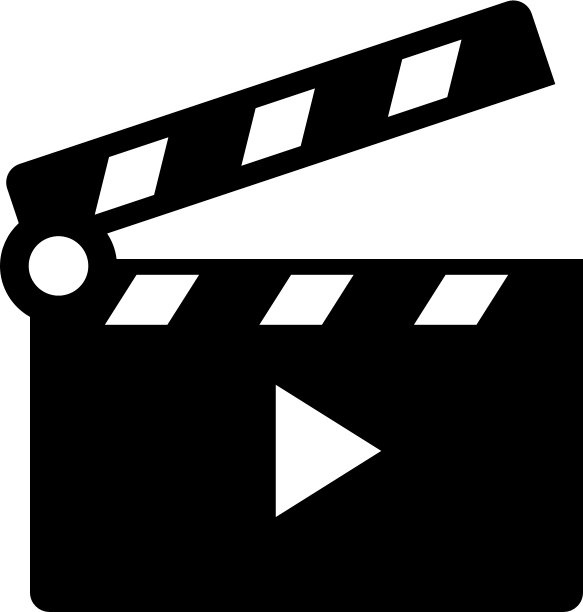 Lancer le film sur le slide 4. (film total review déces VOST FR)Lancer ensuite le témoignage vidéo sur le slide 5. (TOTALREVIEW2016_Safety-moment_video) en expliquant qu’il s’agit du directeur de la filiale Total Ethipie.Après ces 2 films, demander aux participants s’ils souhaitent s’exprimer sur ce qui a été vu.Quel est votre sentiment par rapport à ces deux films?Laisser répondre sans exiger de réponse. Si personne ne souhaite s’exprimer, enchaîner sur la suite.25’			00:30Au sein du groupe TOTAL, l’intention est claire, et ambitieuse. 0 décès.Et aujourd’hui, cela fait X jours sans accident mortel (chercher le Chiffre sur le WAT) : Noter ce chiffre au paperboard.Bien sûr, il y a d’autres types d’accidents impliquant les personnes que les accidents mortels, vous les avez vus dans les grands enjeux HSE. Total veut diminuer au maximum tous les types d’accidents, mais avant toute autre chose, Total veut que personne, ni collaborateurs, ni personnels contractés, ni tiers ne meure dans l’exercice de ses fonctions.Projeter le slide 6 en relisant et en insistant sur l’article 1 « en tête de ses priorités : la Sécurité » Rappelez qu’il sera mis à jour avec « valeur Sécurité ».Puis diffuser le slide 7.5’			00:35Je vous invite à prendre du recul et à répondre aux 3 questions suivantes.Diffuser le slide 8. Et relire les questions.Si nécessaire, aider en donnant des cas concrets (enfant qui traverse sans regarder, port de la ceinture, alcool au volant, casserole d’eau chaude, produits ménagers, etc…).Laisser le temps aux participants de répondre.Puis au bout de 5 minutes, organiser un tour de table pour que chacun s’exprime.(Orienter vers : sa responsabilité envers les autres, conséquences du non-respect des règles… Il ne suffit pas qu’une règle existe, il faut la respecter et faire en sorte que les autres la respectent).10’			00:45Séquence 2 : Le but de la séquence : les participants ont compris qu’il n’y avait pas de lien entre le TRIR et les accidents mortels, et les précautions à mettre en place.Dans cette séquence, nous allons revenir sur les indicateurs : Le TRIR et les HIPO (High Potentiel Incidents).Demander si un participant peut nous les rappeler.Regardons les statistiques du Groupe.Projeter le slide 9. Commenter la courbe du TRIR qui descend et les chiffres du nombre de décès.Demander à un participant quelle analyse il peut faire de ce graphe qui lie TRIR et décès.En synthèse, insister fortement sur : le TRIR a été divisé par 7 alors que le nombre de décès est resté à peu près stable. Il n’y a pas de lien direct entre les 2. Globalement ce n’est pas parce qu’un site n’a pas d’entorse, de coupure, … qu’un incident (HIPO) ou un accident grave ne peut intervenir.Pour éviter les décès, accidents graves, … avez-vous une idée des précautions que l’on peut mettre en place. Pour cela, mettez-vous par 2 et listez les grandes familles que l’on peut imaginer.Laisser 3 minutes puis demander aux groupes les réponses qu’ils proposent. Demander aux autres groupes d’enrichir au fur et à mesure avec les leurs.En tant qu’animateur, essayer de les regrouper en 2 familles : le respect des règles et le comportement humain.La prévention réside sur 2 niveaux : le respect des procédures et le facteur humain, l’homme en tant que maillon défaillant.Projeter le slide 10.En synthèse, Total a la volonté de faire baisser tous les accidents. Chacun d’entre nous y contribue. Il arrive qu’on entende parfois « c’est le destin », ou à l’inverse « ce n’était pas mon heure »… Ceci est du fatalisme, et cela n’a aucune place chez Total.Au contraire, nous sommes convaincus que tous les accidents peuvent être évités. Et s’ils ne le sont pas, nul fatalisme, mais des causes concrètes, qu’il est possible d’identifier et de corriger. Si le risque zéro n’existe pas, tous les accidents peuvent être évités. La clé est le respect strict des règles et procédures de sécurité ainsi que l’analyse et le reporting systématique des incidents et presqu’accidents et la prise en compte du facteur humain.Remercier.15’			01h00Rappels des objectifs de ce module :A la fin du module, les participants :Comprennent que les décès ne sont pas une fatalité, que la norme est qu’il n’y ait jamais de mort dans le groupe et qu’elle est inestimable pour tout individu pour tout ce qui relève de près ou de loin de l’activité de Total.Comprennent que tous les accidents ne sont pas des accidents mortels.Connaissent les notions de TRIR, HIPO, et accident mortel.